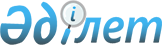 О повышении базовой ставки земельного налога на не используемые земли сельскохозяйственного назначения по городу Балхаш
					
			Утративший силу
			
			
		
					Решение Балхашского городского маслихата Карагандинской области от 8 июня 2016 года № 3/31. Зарегистрировано Департаментом юстиции Карагандинской области 28 июня 2016 года № 3879. Утратило силу решением Балхашского городского маслихата Карагандинской области от 10 июня 2020 года № 40/325
      Сноска. Утратило силу решением Балхашского городского маслихата Карагандинской области от 10.06.2020 № 40/325 (вводится в действие по истечении десяти календарных дней после дня его первого официального опубликования).
      В соответствии с Кодексом Республики Казахстан от 10 декабря 2008 года "О налогах и других обязательных платежах в бюджет" (Налоговый кодекс), Законом Республики Казахстан от 23 января 2001 года "О местном государственном управлении и самоуправлении в Республике Казахстан" городской маслихат РЕШИЛ:
      1. Повысить базовые ставки земельного налога в десять раз на не используемые в соответствии с земельным законодательством Республики Казахстан земли сельскохозяйственного назначения по городу Балхаш.
      2. Настоящее решение вводится в действие со дня его первого официального опубликования.
					© 2012. РГП на ПХВ «Институт законодательства и правовой информации Республики Казахстан» Министерства юстиции Республики Казахстан
				
      Председатель сессии 

С. Пшенбаев

      Секретарь городского маслихата 

К. Тейлянов
